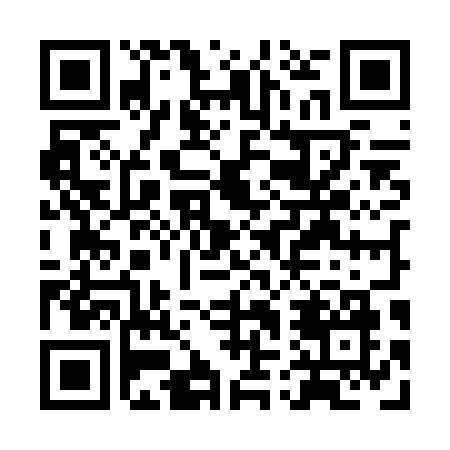 Prayer times for Hacketts Cove, Nova Scotia, CanadaWed 1 May 2024 - Fri 31 May 2024High Latitude Method: Angle Based RulePrayer Calculation Method: Islamic Society of North AmericaAsar Calculation Method: HanafiPrayer times provided by https://www.salahtimes.comDateDayFajrSunriseDhuhrAsrMaghribIsha1Wed4:326:051:136:138:219:552Thu4:306:041:136:138:229:563Fri4:286:021:136:148:239:584Sat4:266:011:126:158:2510:005Sun4:246:001:126:168:2610:016Mon4:225:581:126:168:2710:037Tue4:215:571:126:178:2810:058Wed4:195:561:126:188:2910:079Thu4:175:541:126:188:3010:0810Fri4:155:531:126:198:3210:1011Sat4:135:521:126:208:3310:1212Sun4:125:511:126:208:3410:1313Mon4:105:501:126:218:3510:1514Tue4:085:481:126:228:3610:1715Wed4:075:471:126:228:3710:1816Thu4:055:461:126:238:3810:2017Fri4:035:451:126:248:4010:2218Sat4:025:441:126:248:4110:2319Sun4:005:431:126:258:4210:2520Mon3:595:421:126:268:4310:2721Tue3:575:411:126:268:4410:2822Wed3:565:401:126:278:4510:3023Thu3:545:401:136:278:4610:3124Fri3:535:391:136:288:4710:3325Sat3:525:381:136:298:4810:3426Sun3:505:371:136:298:4910:3627Mon3:495:371:136:308:5010:3728Tue3:485:361:136:308:5110:3929Wed3:475:351:136:318:5210:4030Thu3:465:351:136:318:5210:4231Fri3:455:341:146:328:5310:43